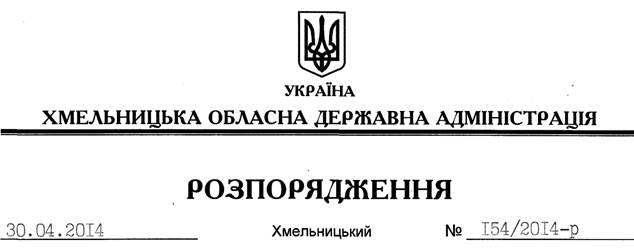 На підставі статей 6, 17, 33, 35 Закону України “Про місцеві державні адміністрації”, враховуючи інформацію про підсумки соціально-економічного розвитку області за 2013 рік та основні напрями роботи у 2014 році (додається):1. Відзначити, що:1.1. Протягом 2013 року обласною, районними державними адміністраціями, виконавчими комітетами міських (міст обласного значення) рад вжито необхідних заходів щодо забезпечення комплексного розвитку регіону, динамічного зростання економіки і соціальних стандартів, належного життєвого рівня населення та збереження стабільної суспільно-політичної ситуації.1.2. За результатами рейтингової оцінки регіонів області за сферами соціально-економічного розвитку кращих результатів досягли Старокостянтинівський, Волочиський, Хмельницький райони та місто Старокостянтинів.2. Зобов’язати голів Полонської, Летичівської, Віньковецької районних державних адміністрацій, рекомендувати Шепетівському міському голові вжити невідкладних заходів щодо поліпшення стану справ в економіці та до 20 липня 2014 року поінформувати Департамент економічного розвитку і торгівлі облдержадміністрації про результати проведеної роботи.3. Звернути увагу голів Городоцької, Кам’янець-Подільської, Красилівської, Славутської, Старосинявської, Хмельницької, Шепетівської, Ярмолинецької районних державних адміністрацій на необхідність забезпечення позитивної динаміки рейтингових показників споживчого ринку.4. Структурним підрозділам облдержадміністрації, районним державним адміністраціям, рекомендувати виконавчим комітетам міських (міст обласного значення) рад, територіальним підрозділам центральних органів виконавчої влади: 4.1. Всебічно проаналізувати і до кінця травня поточного року підвести підсумки роботи за 2013 рік у відповідних сферах економічної діяльності, районах та містах обласного значення.4.2. Визначити нагальні проблеми, що заважають подальшому відновленню економічного зростання, передбачивши шляхи їх вирішення у програмах соціально-економічного розвитку районів, міст та області на 2014 рік.Зазначені програми подати в установленому порядку на розгляд відповідних місцевих рад до 01 червня 2014 року.5. Головам райдержадміністрацій, рекомендувати міським (міст обласного значення) головам:5.1. Вжити вичерпних заходів щодо виконання показників місцевих бюджетів за доходами.5.2. Збалансувати бюджети районів та міст обласного значення на 2014 рік для забезпечення функціонування бюджетних установ, що утримуються за рахунок коштів відповідних місцевих бюджетів.5.3. Взяти під особистий контроль виконання графіків погашення заборгованості з виплати заробітної плати на підприємствах усіх форм власності.5.4. Сприяти ефективній діяльності робочих груп з питань легалізації виплати заробітної плати та зайнятості населення спільно з контролюючими органами.5.5. Забезпечити розширення переліків послуг, що можуть надаватися через центри надання адміністративних послуг та укладення до 01 червня 2014 року договорів про надання послуг технічного адміністрування автоматизованого робочого місця державного адміністратора і отримання ключів електронного цифрового підпису на 2014 рік.5.6. Забезпечити накопичення матеріальних цінностей місцевих матеріальних резервів, що необхідні для ліквідації наслідків надзвичайних ситуацій, відповідно до затверджених номенклатур.5.7. Забезпечити виконання до 01 липня 2014 року заходів із завершення технічної інвентаризації захисних споруд усіх форм власності.5.8. Взяти під особистий контроль забезпечення ефективного використання бюджетних коштів у 2014 році, а розпорядникам бюджетних коштів та замовникам будівництва:5.8.1. Забезпечити своєчасне проведення конкурсних процедур з визначення підрядників будівництва (реконструкції) об’єктів та постійний контроль за якістю виконання робіт з будівництва об’єктів, недопущення безпідставних відхилень від затвердженої проектно-кошторисної документації, вчасне реагування на виявлені порушення та недоліки на об’єктах будівництва.6. Департаменту агропромислового розвитку обласної державної адміністрації, районним державним адміністраціям:6.1. Провести організаційну роботу щодо своєчасної підготовки агроформувань до проведення комплексу весняно-польових робіт з метою виконання прогнозу посіву сільськогосподарських культур та догляду за ними своєчасно та у повному обсязі. 6.2. Сприяти реалізації інвестиційних проектів та збільшенню капітальних інвестицій у розвиток агропромислового комплексу.7. Розпорядникам бюджетних коштів, головам райдержадміністрацій, рекомендувати міським (міст обласного значення) головам взяти під особистий контроль рівень цін на соціально важливі продовольчі товари, що закуповуються для підвідомчих соціальних закладів.8. Департаменту освіти і науки облдержадміністрації, районним державним адміністраціям, рекомендувати виконавчим комітетам міських (міст обласного значення) рад сприяти організації та проведенню професійно-технічного навчання безробітних на базі професійно-технічних навчальних закладів області з метою підвищення їх конкурентоспроможності на ринку праці.9. Управлінню культури, національностей та релігій облдержадміністрації, районним державним адміністраціям, рекомендувати виконавчим комітетам міських (міст обласного значення) рад завершити до 16 травня 2014 року формування та затвердження переліків базової мережі закладів культури відповідних рівнів. 10. Рекомендувати територіальним органам центральних органів виконавчої влади – суб’єктам надання адміністративних послуг забезпечити надання послуг через місцеві центри надання адміністративних послуг. Про результати проведеної роботи поінформувати облдержадміністрацію до 30 травня 2014 року.11. Структурним підрозділам обласної державної адміністрації, районним державним адміністраціям, рекомендувати іншим виконавцям про результати проведеної роботи надати інформацію Департаменту економічного розвитку і торгівлі обласної державної адміністрації до 20 січня 2015 року для подальшого інформування обласної державної адміністрації до 02 лютого 2015 року.12. Контроль за виконанням цього розпорядження покласти на першого заступника, заступників голови обласної державної адміністрації.Голова адміністрації							 		  Л.ПрусПро підсумки соціально-економічного розвитку області за 2013 рік та основні напрями роботи у 2014 році